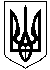 ГАЛИЦИНІВСЬКА  СІЛЬСЬКА РАДАВІТОВСЬКОГО  РАЙОНУ МИКОЛАЇВСЬКОЇ  ОБЛАСТІР І Ш Е Н Н ЯВід  23 грудня   2020   року  №15                       ІІІ  сесія   VІІІ  скликання     с.  ГалициновеПро затвердження програми надання грошової матеріальної допомоги громадянам, які зареєстровані та проживають на території Галицинівської сільської ради на 2021 рікВідповідно     до  вимог  пункту  22 статті 26   Закону  України    “ Про місцеве  самоврядування  в  Україні ” ,  пункту  3   статті  91  Бюджетного Кодексу  України, сільська  рада       Затвердити Програму надання грошової матеріальної допомоги громадянам, які зареєстровані та проживають на території Галицинівської сільської ради на 2021 рік ( додається ).Зняти з контролю з 01.01.2021 року, як таке, що виконане рішення  сільської ради  № 9 від 20.12.2019 року “ Про затвердження Програми надання грошової матеріальної допомоги громадянам, які проживають на  території Галицинівської сільської ради на 2020 рік ”.Контроль за виконанням цього рішення покласти на постійну комісію з питань фінансів, бюджету, планування соціально-економічного розвитку, інвестицій та житлово – комунального господарства                          Сільський голова                                      І. НАЗАР                                                                                                      ЗАТВЕРДЖЕНО                       рішенням сільської ради                          від 23.12. 2020 року № 15                                                     П Р О Г Р А М Анадання грошової матеріальної допомоги громадянам,які зареєстровані та проживають на  територіїГалицинівської сільської ради на 2021 рікУпродовж останніх років одним з першочергових завдань органів місцевого самоврядування є розвиток системи соціального захисту населення, підвищення добробуту громадян.      У цій програмі терміни вживаються у такому значенні -  “ заявник ” - особа, член сім’ї, яка опинилася у скрутному становищі внаслідок непередбачуваних обставин.І. ЗАГАЛЬНІ  ПОЛОЖЕННЯПрограма надання грошової матеріальної допомоги громадянам, які проживають на території населених пунктів Галицинівської сільської ради, розроблена з метою матеріальної підтримки жителів за рахунок коштів місцевого бюджету та інших джерел не заборонених чинним законодавством.Персональні дані осіб, отримані у зв’язку з реалізацією цієї Програми, збираються, обробляються та використовуються відповідно до Закону України “ Про захист персональних даних ”.Дана програма забезпечує виконання таких законів України: “ Про місцеве самоврядування в Україні ”, “ Про звернення громадян ”.                                ІІ. УМОВИ ТА ПОРЯДОК НАДАННЯ ДОПОМОГИДопомога надається особі, яка проживає та зареєстрована на території населених пунктів Галицинівської сільської ради.Для отримання допомоги заявник подає пакет документів:заяву на ім’я голови Галицинівської сільської ради у довільній формі, із зазначенням адреси фактичного проживання, контактних телефонів;банківські реквізити;копію паспорта;копію довідки про реєстраційний номер облікової картки платника податків (для фізичних осіб, які через свої релігійні переконання відмовились від прийняття реєстраційного номера облікової картки платника податків та офіційно повідомили про це відповідний контролюючий орган і мають відмітку у паспорті копію відповідної сторінки паспорта);для внутрішньо переміщених осіб копію документа, що посвідчує особу та підтверджує її спеціальний статус;довідку про склад сім’ї;згоду заявника та членів його сім’ї на обробку та використання персональних даних;документ, який підтверджує обставини, з якими пов’язана необхідність надання допомоги;у разі звернення за одержанням допомоги на користь члена сім’ї до заяви додаються копії документів, які підтверджують родинний зв’язок;у випадку звернення за одержанням допомоги на лікування до заяви додаються: оригінал довідки лікувальної установи, оригінали рахунків для оплати медичних послуг та придбання ліків, медичних засобів, чеків, які виписані за останні 12 календарних місяців, що передують даті звернення;копію довідки про взяття на облік особи, яка переміщена з тимчасово окупованої території України (у разі наявності);довідки про сукупний дохід за останні 12 місяців до дати звернення працездатних і непрацездатних членів сім’ї (заробітна плата, пенсія, соціальна допомога, доходи від підприємницької діяльності);акт обстеження матеріально-побутових умов проживання, підготовлений інспекторами відділу з питань соціальної роботи Галицинівської сільської ради.Заявник має право на отримання допомоги з однієї підстави не частіше одного разу на бюджетний рік.Заява розглядається протягом одного місяця з дня звернення заявника на виконкомі сільської ради, де приймається рішення про надання допомоги або відмову в її наданні.Розмір допомоги визначається членами виконкому, шляхом голосування в кожному конкретному випадку, з дотриманням вимог Пункту 6 розділу ІІ Програми та з урахуванням підстав звернення.Мінімальний розмір допомоги не може бути меншим 50% прожиткового мінімуму на одну особу працездатного віку в розрахунку на місяць, встановленого чинним законодавством на дату проведення засідання виконкому сільської ради. Максимальний розмір допомоги не може перевищувати трьох прожиткових мінімумів на одну особу працездатного віку в розрахунку на місяць.Рішення виконкому оформляється протоколом виконкому Галицинівської сільської ради та видається витяг з рішення про виплату допомоги.                                             ІІІ. ВІДМОВА У НАДАННІ ДОПОМОГИВиконком відмовляє у наданні допомоги у випадках:встановлення неналежності заявника до категорій, визначених Програмою;у разі повторного звернення заявника за тієї ж підстави, протягом бюджетного року, якщо попереднього разу допомога була надана;відсутності повного пакету документів.Рішення про відмову в наданні допомоги не підлягає оскарженню.               ІV. ФІНАНСУВАННЯ ПРОГРАМИЗ моменту прийняття виконкомом рішення про виплату матеріальної допомоги виплата допомоги здійснюється на підставі витягу з рішення виконкому шляхом перерахування коштів на особовий банківський рахунок заявника.Виплата допомоги здійснюється за рахунок коштів місцевого бюджету та інших джерел не заборонених чинним законодавством._____________________________________________________________